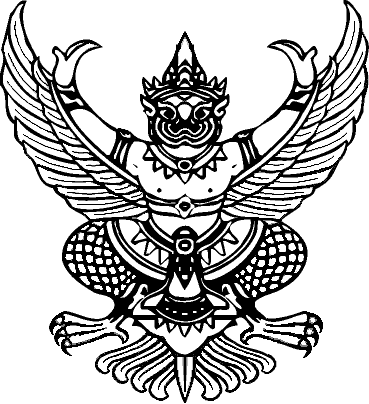 ใบสั่งซื้อ/สั่งจ้างผู้ขาย/ผู้รับจ้าง ……………......................………………..		ใบสั่งซื้อ/สั่งจ้างเลขที่ ...............................................ที่อยู่..........................................................................		วันที่ ..........................................................................................................................................................		มหาวิทยาลัยเทคโนโลยีราชมงคลอีสานโทรศัพท์...................................................................		ที่อยู่ ๗๔๔ ถ.สุรนารายณ์ ต.ในเมือง อ.เมืองเลขประจำตัวผู้เสียภาษี............................................		จ.นครราชสีมา ๓๐๐๐๐เลขที่บัญชีเงินฝากธนาคาร...(เฉพาะเงินงบประมาณ)... 		โทร. ๐๔๔-233000 ต่อ ………………..ชื่อบัญชี ..................................................................ธนาคาร ........................... สาขา.............................		ตามที่ ร้าน /หจก./บจก..................ได้เสนอราคาพัสดุประเภท....................จำนวน........... รายการ ซึ่งได้รับราคาและตกลงราคาซื้อจ้าง ตามรายการดังต่อไปนี้การซื้อ/จ้าง อยู่ภายใต้เงื่อนไขดังต่อไปนี้   ๑.   กำหนดส่งมอบภายใน ๕ วันทำการ นับถัดจากผู้รับจ้างได้รับใบสั่งซื้อสั่งจ้าง   ๒.   ครบกำหนดส่งมอบวันที่ .......(ไม่นับวันหยุดราชการ).......   ๓.   สถานที่ส่งมอบงาน ....................................................  มหาวิทยาลัยเทคโนโลยีราชมงคลอีสาน   ๔.   ระยะเวลารับประกัน ........................(ถ้ามี).........................   ๕.   สงวนสิทธิ์ค่าปรับกรณีส่งมอบเกินกำหนด โดยคิดค่าปรับเป็นรายวันในอัตราร้อยละ ๐.๑/๐.๒ ของราคาสิ่งของที่ยังไม่ได้รับมอบแต่จะต้องไม่ต่ำกว่าวันละ ๑๐๐.๐๐ บาท  (นับถัดจากวันครบกำหนดจนถึงวันที่ผู้รับจ้างได้ส่งมอบจนถูกต้องและครบถ้วน)   ๖.   ส่วนราชการสงวนสิทธิ์ที่จะไม่รับมอบถ้าปรากฏว่าสินค้านั้นมีลักษณะไม่ตรงตามรายการที่ระบุไว้ในใบสั่งซื้อ/สั่งจ้าง    ในกรณีนี้ผู้รับจ้างจะต้องดำเนินการเปลี่ยนแปลงใหม่ให้ถูกต้องตามใบสั่งซื้อสั่งจ้างทุกประการ   หมายเหตุ	การติดอากรแสตมป์ (เฉพาะงานจ้าง) ให้เป็นไปตามประมวลกฎหมายรัษฎากร หากต้องการให้ใบสั่งซื้อมีผลตามกฎหมาย (ลงชื่อ) ................................................... ผู้สั่งซื้อ/ผู้สั่งจ้าง		(ลงชื่อ) ................................................... ผู้ขาย/ผู้รับจ้าง           (..............................................)			                     (..................................................)(ตำแหน่ง)    หัวหน้าเจ้าหน้าที่พัสดุ      				    ผู้จัดการหรือเจ้าของ	หน่วยงาน....................................................			     วัน ........... เดือน ...................... ปี..............ลำดับรายการจำนวนราคาหน่วยละราคาหน่วยละจำนวนเงินบาท                      รวมเป็นเงิน                      รวมเป็นเงิน                      รวมเป็นเงิน                   ภาษีมูลค่าเพิ่ม                   ภาษีมูลค่าเพิ่ม                   ภาษีมูลค่าเพิ่ม                        (ตัวอักษร)                                                  รวมเป็นเงินทั้งสิ้น                        (ตัวอักษร)                                                  รวมเป็นเงินทั้งสิ้น                        (ตัวอักษร)                                                  รวมเป็นเงินทั้งสิ้น                        (ตัวอักษร)                                                  รวมเป็นเงินทั้งสิ้น                        (ตัวอักษร)                                                  รวมเป็นเงินทั้งสิ้น